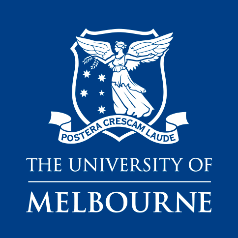 Building detailsAuthorisation listPurposeHealth & Safety – Emergency preparedness and response requirementsThe purpose of this Emergency management plan (EMP) is to provide [location name, suburb] with a framework that outlines the resources and processes required to effectively respond to emergencies. ScopeThis plan includes the structure and duties of the Emergency planning committee (EPC) and the Emergency control organisation (ECO). The plan also contains an emergency plan specific for [location/building name/number] including the emergency personnel, emergency resources, equipment, emergency related training and where applicable, a Personal emergency evacuation plan (PEEP).Location occupancy and functionsLocation and occupancy detailsSite Infrastructure [When applicable, include map, photos, etc]Specialist area(s)Dangerous Goods (DG)Emergency AssistanceNeighbouring Properties/Buildings[Describe the neighbouring properties/building surrounding this building/site. Identify any critical facilities, e.g. clinic, hospital, student accommodation, etc. Identify how these surrounding building/sites would affect this building   in case of emergency. Include a simple map (like Google map) for better orientation and visualisation]Management ArrangementsAs stipulated by the Health & Safety – Emergency preparedness and response requirements, a building may require having an Emergency Planning Committee (EPC). When a building does not have an EPC, the Emergency Control Organisation (ECO) will assume the responsibilities of the EPC of that building/site.The Emergency & Business Resilience Team will review the EMP to ensure the sufficiency of the EMP for the building/site.Emergency Planning Committee (EPC)The Chief Warden and the respective Health and Safety Business Partner(s) are responsible to establish the EPC that consist of staff representing all departments, floors, and wings (where applicable).The EPC is responsible in the development and maintaining the currency of the: EMP of the building including the sufficiency of emergency personnelEvacuation proceduresPEEP to accommodate a person with a disabilityEmergency Control Organisation (ECO)The ECO is led by the Chief Warden and consists of members that are responsible for actioning the emergency response procedure for building/site. The ECO consists of:Chief WardenDeputy Chief Warden(s)Floor WardenFirst aiderThe Chief Warden role is responsible for managing the emergency procedure for building/site.  This includes:In an event of emergency:Take leadership in managing the emergency evacuation process including delegating tasksLiaising with University Security and Emergency ServicesAfter an emergency:Complete the Building Emergency Event Report via UoM Riskware Platform – “Health and Safety Checklists” https://go.unimelb.edu.au/qxe8 For individuals who do not have a UoM profile and want to report an emergency, complete the Building Emergency Drill Report via Qualtrics: https://go.unimelb.edu.au/7nhsThe Chief Warden or other nominated person (e.g. Health & Safety Business Partner, Facilities Manager) undertakes emergency preparedness functions including:Planning a yearly evacuation drill for the buildingOrganising a yearly EPC meeting and ensure the EMP is currentDetailed duties of Chief Warden, Deputy Chief Warden and wardens can be requested via email 
e-br@unimelb.edu.auEMERGENCY ResourcesEmergency infrastructureBuilding emergency fittings visual guideEmergency equipmentBuilding emergency fittings visual guideFire extinguisher types and their usesEmergency equipment are included in the Evacuation Diagrams displayed across the building.Emergency personnelEmergency contacts posters are displayed across the building, including at exit points.Personal emergency evacuation plan (PEEP)Personal emergency evacuation plan[State the current situation – the EMP does or does not have a PEEP or not. When the situation changes, this EMP must be updated] TrainingPosters, diagrams and checklistThe Emergency response procedures (Flipchart) is installed across key locations across [building]. Evacuation diagram, First Aiders and Warden list posters are also displayed at key common areas. Forms and Checklists are available on the Emergency preparedness and response website.Other ResourcesThe University Counselling Service and the Employee Assistance Program are available to assist staff who have experienced psychological trauma.EMERGENCY proceduresEmergency response procedures (Flipchart)The University of Melbourne has considered the emergency code system as per AS 3745. Detailed information on the emergency codes is available on Emergency response procedures (Flipchart) distributed widely across the University.Escalation processWhen an emergency cannot be managed by the Chief Warden, the incident may be escalated to the Critical Incident Management Team via University Security. Contact University of Melbourne Security for assistance on 8344 6666.After hours procedure[Explain building access arrangements and requirements].When an emergency occurs after hours, a person must contact Security directly and follow any instructions from Security.Associated Documents and referencesTemplates and formsBomb/substance and phone threat checklistBuilding Emergency Event checklistEmergency contacts poster templateFirst aid assessment formPersonal emergency evacuation plan (PEEP)GuidanceEmergency and Business Resilience websiteBuilding emergency fittings visual guideFire extinguisher types and their usesFirst aid assessment samples7.3 	 Processes and requirementsHealth & Safety – Emergency preparedness and response requirement Emergency response procedures (Flipchart)7.4	ReferencesOccupational Health and Safety Act 2004 (Vic)AS 3745: Planning for emergencies in facilitiesCompliance Code: First aid in the workplace (Vic)ItemDescriptionSite/CampusBuilding #, NameAuthor(s)Plan ApproverVersionDate Approved Next Review Date**usually every 12 monthsPosition TitleNameChief WardenDeputy Chief WardenEmergency Management ContactHealth & Safety Business Partner(s)OccupancyDetailBuilding layout/characteristics[Describe the building/site]Location and surrounding buildings/structures etc[Describe the surrounding of the location, e.g. the streets connecting to the building/site]Access/egress[List all access and egress for the building/site] Assembly point(s)[List all assembly points, including alternative points]Work area(s) description[List the general activities in the building/site, e.g. office base, lecture theatres, libraries, laboratories, workshop]Delivery points[Provide details of main delivery points for mail, packages and goods, e.g. reception area for internal and external mail and courier parcels, loading bay for goods.]Occupancy details (general)[Describe most occupants at a time, with the approximate number of people. If a site, consider put in the number of people during teaching and non-teaching time]Occupancy details (specialist)[Describe any specialist areas, e.g. library, laboratory, workshop, clinic, etc] InfrastructureTypeY/N/NADetailUtilitiesGas/propaneShut-off location: UtilitiesWaterShut-off location:UtilitiesElectricityShut-off location:UtilitiesSolar panelShut-off location/electrical inverter:Emergency Power SystemProvides power to:Emergency Power SystemShut-off location: Boiler RoomSubstationDescriptionLocation[Describe (if any) the specialist area(s) and their locations, including labs/workshop, specialist teaching/research spaces, data centre, etc]Placard(s)*Location of Emergency Information Book[If the building is not DG placarded, put N/A]* The placard(s) here refers to the placard for the entire building, which is displayed at the building entrances.* The placard(s) here refers to the placard for the entire building, which is displayed at the building entrances.AssistanceContactUniversity of Melbourne Security03 8344 6666 or via SafeZone appEmergency Services000Poison Information Centre13 11 26Building infrastructureY/N/NARemarkDuress AlarmLocations: Emergency Break Glass AlarmEmergency Warning Intercommunication System (EWIS)Locations: System: [Identify if the building has 1 or 2 tone evacuation system]Exit Break Glass Door ReleaseFire Break Glass AlarmFire hose reelFire hydrantFire Indicator PanelLocation:Grey boxSmoke and Thermal Fire DetectorsSprinkler and Suppression System Warden Intercom Phones (WIP)Common locations: EquipmentY/N/NARemarkAutomated External Defibrillator (AED)Location: Fire BlanketsFire ExtinguishersFirst Aid KitsDescriptionRemarkBuilding Chief Warden and Deputy Chief Warden [List how many Chief Wardens and Deputy Chief Wardens for this building/site] Floor Wardens[Describe how wardens are assigned for this building, e.g. 3 wardens for each wing] First AidersFirst aid assessment formBased on the First aid risk assessment conducted for this building, the number of First aiders have been appointed and trained. [Remember to conduct a First Aid Risk Assessment for the building/site]Personnel Training requiredResourcesVisitorsNoneVisitor Information Guide; Emergency Response ProceduresStaff, contractors, relevant studentsHealth and Safety – Roles and responsibilitiesTrainMEStaff, contractors, relevant studentsLocal induction Direct SupervisorStaff, contractors, relevant studentsParticipate in yearly evacuation drill Chief WardenCustomer facing (e.g reception, library staff, Health Services)Suspicious packagesEnrol in TrainMECustomer facing (e.g reception, library staff, Health Services)Handling unhappy and angry customersEnrol in TrainMEChief Warden, Deputy Chief Warden, Warden Conduct yearly evacuation drill Chief Warden, Deputy Chief Warden, Warden Fire extinguisher training (elective)Enrol in TrainMEChief Warden, Deputy Chief Warden, Warden Suspicious packages (elective)Enrol in TrainMEFirst AidersProvide first aid (Level 2) - HLTAID011Enrol in TrainMEFirst AidersProvide cardiopulmonary resuscitation (CPR) – HLTAID009 (elective)Enrol in TrainMEFirst Aiders